Shelbyville ISDSchool MenuMiddle SchoolHigh School  2018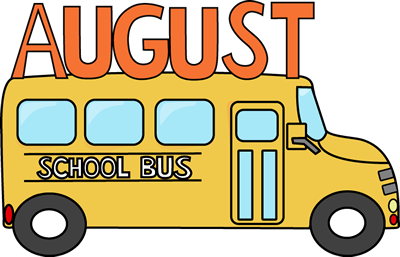   2018  2018  2018  2018936-598-7323www.shelbyville.k12.tx.usMondayTuesdayWednesdayThursdayFridayBreakfast Served DailyChoice of breakfast entrée or assorted cereal, juice or fruit, 1% milk or fat-free chocolate milk 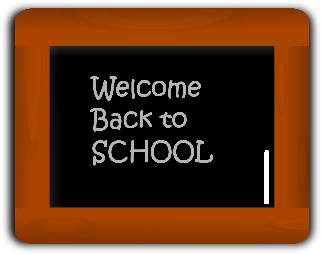 Menus are subject to changeLunchesChoice of:Line ATraditional Menu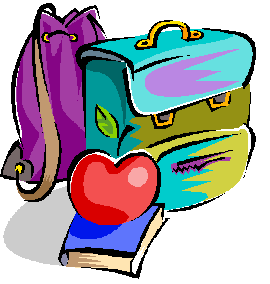 Line BMonday:	Hamburger Basket or Hot Pocket	Tuesday: Pizza or Steak Sandwich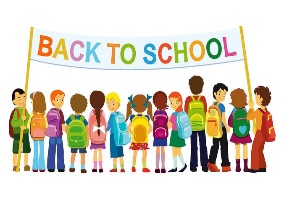 Wednesday:  Cheeseburger Basket or Chicken SandwichThursday:  Hot Wings or Meatball SubFriday:  BBQ Baked Potato or Tacos20   KolachesSteak FingersMashed PotatoesGreen BeansHoney Wheat BunFruit CupMilk Choice21    MuffinsTaco SaladRefried BeansSpanish RiceFruit ChoiceMilk Choice 22   Buttered ToastChicken NuggetsScalloped PotatoesBlack-eyed PeasFruit  CupHoney Wheat BreadMilk Choice23  Breakfast Pizza BBQ Mc Rib  Baked Beans Coleslaw Fruit Choice Honey Wheat Bread Milk Choice24   DonutsDragon BurgersBroccoli / ranchRanch Style BeansFruit  CupMilk ChoiceDaily:  Chef Salad or Deli SubAll lunches served with Fruit, Vegetables and MilkThis institution is an equal opportunity provider.27  Sausage PancakeChicken FajitasGarbanzo BeansSteamed CornFruit ChoiceMilk Choice28  Cinnamon Toast Chili Dogs Celery Sticks / ranch Chili Beans Fruity Jell-O Milk Choice29   WafflesDragon BurgersBaked TotsLettuce, Tom ,PicklesFresh FruitMilk Choice30  Sausage Biscuit Chicken SpaghettiSteamed BroccoliCandied YamsHoney Wheat RollFruit CupMilk Choice31    Honey BunBeefy NachosPinto BeansSteamed CarrotsFruit ChoiceMilk Choice